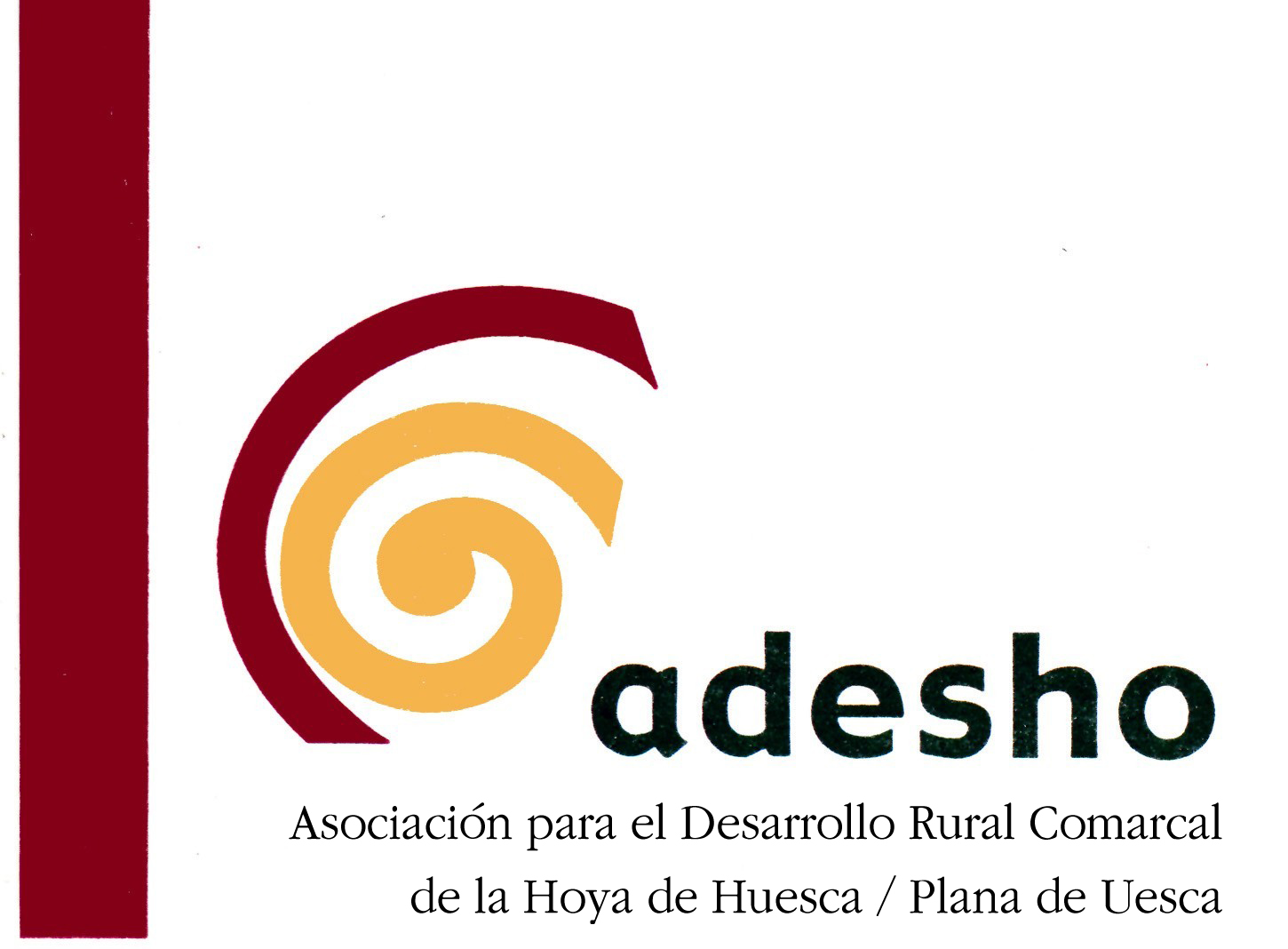 COMARCA DE LA HOYA DE HUESCA / PLANA DE UESCAPROGRAMA DE DESARROLLO RURAL DE ARAGON 2014-2020ESTRATEGIA DE DESARROLLO LOCAL LEADERCONVOCATORIA AYUDAS LEADER 2020 y 2021(Orden AGM/1614/2019, de 27 de noviembre de 2019, B.O.A. nº 241, de 12 de diciembre de 2019)DOCUMENTACIÓN    A APORTAR PROYECTOS NO PRODUCTIVOS:Formulario de Solicitud de Ayuda (BOA nº 241, de 12/12/2019).Memoria Descriptiva-Explicativa (Modelo de ADESHO).Proyecto (Visado) / Memoria valorada, ó Proyecto Básico.ENTIDADES PÚBLICAS LOCALES:PROCEDIMIENTO DE CONTRATACIÓN: Copia del expediente una vez adjudicada la obra o servicio.En todo caso, si el gasto subvencionable supera el importe de 6.000 euros en el supuesto de suministro de bienes de equipo o prestación de servicios, o de 30.000 euros en el caso de ejecución de obras, el beneficiario deberá solicitar como mínimo tres ofertas de diferentes proveedores. Además, en caso de licitaciones de contratos con presupuestos inferiores a 6.000 euros y 30.000 euros, respectivamente, que no se hagan con publicidad, deberán presentar también 3 ofertas. Acreditar la propiedad del inmueble dónde se va a ejecutar la actuación ó disponibilidad del mismo (Contrato/Precontrato ó Compromiso; si es alquiler, contrato visado por DGA; si es cesión, escritura pública).Certificado que acredite el cargo de Alcalde/sa del firmante de la solicitud.Acuerdo de Pleno / o del Órgano de Gobierno de la entidad de solicitar Ayuda EDL Leader a Adesho (ó Decreto de Alcaldía, ó Presidencia, en su caso).Copia DNI del Alcalde/sa, o Presidente/a.C.I.F de la Entidad.Certificado positivo/negativo del Plan de racionalización del gasto corriente con los siguientes datos:Medidas de eficiencia en el consumo de bienes corrientes.Medidas de ahorro en gasto de publicidad institucional.Medidas de racionalización en la contratación pública.Certificado acreditativo de  estar al día de las obligaciones de rendir cuentas a la Cámara de Cuentas de Aragón, haber adoptado medidas de racionalización del gasto y haber presentado los planes económicos-financieros.Informe de plantilla media de trabajadores en situación de alta el último año natural. (Solicitar al INSS).Certificado de recuperabilidad del IVA.Presupuesto de Ingresos y Gastos de la entidad del último año.ASOCIACIONES Y OTRAS ENTIDADES SIN ÁNIMO DE LUCO: Acuerdo del Órgano de Gobierno de la entidad de solicitar Ayudas LEADER al Grupo ADESHO.DNI del representante legal y CIF de la entidad.Estatutos vigentes y actualizados de la entidad con relación de cargos representativos y/o ejecutivos.GASTOS DE INVERSIÓN:Honorarios: 1 presupuesto de redacción de proyecto y 1 presupuesto de dirección de obra.Obra Civil (3 presupuestos).Maquinaria (3 presupuestos)Equipamiento ( 3 presupuestos)Otros gastos: web, etc. (3 presupuestos)Certificado de Declaración de Utilidad Pública.Certificado de recuperabilidad del IVA.Acreditar la propiedad del inmueble dónde se va a ejecutar la actuación ó disponibilidad –cesión, mediante escritura pública;  arrendamiento, visado el contrato por DGA-del mismo (Contrato/Precontrato ó Compromiso).Otra documentación exigida en la Convocatoria de Ayudas LEADER (p.ej., en casos de inversiones destinadas a la construcción o modernización de establecimientos turísticos, se deberá aportar con la solicitud de Ayuda un informe del órgano administrativo correspondiente que garantice que la inversión se adecua a la normativa aplicable según el tipo de establecimiento.OTRAS CONDICIONES Y REQUISITOSActivos Fijos Nuevos.Concepto de Modernización = creación y/o mantenimiento de empleo / mantenimiento y/o mejora condiciones medioambientales / aumento productividad / creación nuevo producto ó servicio.Creación de EmpleoCertificación Parcial: 15.000 €.Ejecución: 12 meses desde la notificación de la Resolución de la Ayuda.Plazo Justificación: 1 mes desde la finalización del plazo de ejecución de la inversión, y siempre antes de los 12 meses desde la notificación de la Resolución.PRORROGA: NO HAY.AYUDAS: Hasta 80% de la inversión (IVA incluido).	       Máximo 40.000 euros. (15.000 €, en caso de asociaciones) 	       Formación: Máximo 10.000 €.       -   TRAMITACIÓN: 	1) Aportar documentación requerida.			2) Acta no inicio ( Ya se puede empezar la inversión).			3) Examen y aprobación, en su caso, por la Junta Directiva. 4) Resolución aprobatoria (12 meses para ejecutar la inversión desde la notificación). -  PLAZOS PRESENTACIÓN DE SOLICITUDES DE AYUDA:     -1er Tramo: 29/02/2020.               - 2º Tramo: 30/09/2020.  -3er Tramo: 28/02/2021.               – 4º Tramo: 30/09/2021.La Solicitud de Ayuda y la Memoria Descriptiva-Explicativa de la inversión deberán enviarse previamente por correo electrónico en sistema Word.Bolea, diciembre de 2019.Teléfonos de contacto: 669 702 215 (Javier Abadía Ciria –Gerente-)			  974 272 274 (Oficina ADESHO)e-mail: adesho@adesho.org